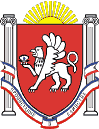 Администрация Новоандреевского сельского поселенияСимферопольского района Республики Крым_________________________________________________________________________________ПОСТАНОВЛЕНИЕ«10» мая 2016 года 			             № 52				с. НовоандреевкаОб утверждении Порядка оценки эффективности предоставленных налоговых льгот в Новоандреевском сельском поселении Симферопольскогорайона Республики КрымВ соответствии со статьями 83, 84 Конституции Республики Крым, статьей 4 Закона Республики Крым от 21 августа 2014 года №54-ЗРК "Об основах местного самоуправления в Республике Крым", Соглашением о мерах по повышению эффективности использования бюджетных средств и увеличению поступлений налоговых и неналоговых доходов бюджета Новоандреевского сельского поселения Симферопольского района Республики Крым от 31 декабря 2014 года № 220 между Министерством финансов Республики Крым и Новоандреевским сельским поселением Симферопольского района Республики Крым, с целью оптимизации действующих льгот по налогообложению в Новоандреевском сельском поселении Симферопольского района Республики КрымАдминистрация Новоандреевского сельского поселения ПОСТАНОВЛЯЕТ:Утвердить Порядок оценки эффективности предоставленных налоговых льгот в Новоандреевском сельском поселении Симферопольского района Республики Крым согласно приложению 1. Утвердить Методику оценки эффективности предоставленных налоговых льгот в Новоандреевском сельском поселении Симферопольского района Республики Крым согласно приложению 2. Учреждениям, находящимся на территории Новоандреевского сельского поселения Симферопольского района Республики Крым при формировании предложений по предоставлению налоговых льгот и проведении оценки бюджетной, экономической и социальной эффективности предоставленных налоговых льгот руководствоваться Порядком и Методикой, утвержденными пунктами 1 и 2 настоящего постановления соответственно. Контроль  за  выполнением  настоящего  постановления  оставляю  за собой. Председатель Новоандреевского сельского совета- глава администрацииНовоандреевского сельского поселения                                               В.Ю. ВайсбейнПриложение № 1							к Постановлению администрации Новоандреевского сельского поселения № 52 от «10» мая  2016 годаПорядокоценки эффективности предоставленных налоговых льготв Новоандреевском сельском поселении Симферопольского района Республики КрымI. Общие положенияНастоящий Порядок определяет механизм и цели проведения оценки эффективности предоставленных налоговых льгот в Новоандреевском сельском поселении Симферопольского района Республики Крым (далее – налоговые льготы), ответственных, осуществляющих проведение оценки эффективности налоговых льгот. Оценка эффективности проводится в отношении налоговых льгот по местным налогам и сборам. Оценка эффективности налоговых льгот проводится в целях: совершенствования системы налоговых льгот; принятия необходимых мер по изменению или отмене низкоэффективных или неэффективных налоговых льгот, изменению оснований, порядка и условий их применения; обеспечения оптимального выбора категорий налогоплательщиков для установления налоговых льгот. 4. Оценка эффективности налоговых льгот проводится: Администрацией Новоандреевского сельского поселения Симферопольского района Республики Крым в части налоговых льгот, установленных в отношении учреждений, финансируемых за счет средств бюджета Новоандреевского сельского поселения Симферопольского района Республики Крым; учреждениями, находящимися на территории Новоандреевского сельского поселения Симферопольского района Республики Крым и финансируемыми за счет средств бюджета муниципального образования Симферопольский район, в части налоговых льгот, установленных в отношении учреждений, финансируемых за счет средств бюджета муниципального образования Симферопольский район. 5. Оценка эффективности налоговых льгот включает в себя оценку бюджетной, экономической и социальной эффективности.Оценка бюджетной эффективности налоговых льгот представляет собой оценку влияния налоговых льгот на объем доходов бюджета Новоандреевского сельского поселения Симферопольского района Республики Крым.Оценка экономической эффективности налоговых льгот представляет собой оценку влияния налоговых льгот на динамику производственных и финансовых результатов деятельности тех категорий налогоплательщиков, которым они предоставлены.Оценка социальной эффективности налоговых льгот представляет собой социальные последствия налоговых льгот, определяемые показателями, отражающими значимость поддерживаемой с помощью налоговой льготы деятельности налогоплательщика, либо показателями, подтверждающими создание благоприятных условий развития инфраструктуры социальной сферы и повышение социальной защищенности населения Новоандреевского сельского поселения Симферопольского района Республики Крым (создание новых рабочих мест, улучшение условий труда, сохранение рабочих мест для малоимущих и социально незащищенных слоев населения, а также улучшение экологической обстановки и другие).6. Оценка эффективности налоговых льгот осуществляется в соответствии с Методикой оценки эффективности предоставленных налоговых льгот в Новоандреевском сельском поселения Симферопольского района Республики Крым Республике Крым, утвержденной настоящим постановлением путем расчетов соответствующих показателей.Расчеты показателей эффективности налоговых льгот производятся на основании данных налоговой, статистической, финансовой отчетности, а также иной информации, позволяющей произвести необходимые расчеты.II. Порядок проведения оценки эффективности налоговых льгот7. Учреждения, указанные в п.4 Порядка, ежегодно проводят оценку эффективности налоговых льгот за отчетный финансовый год и в срок до 1 июля текущего финансового года направляют в администрацию Новоандреевского сельского поселения Симферопольского района Республики Крым (далее – администрация сельского поселения) отчет о результатах оценки эффективности налоговых льгот по форме, установленной приложением 1 к настоящему Порядку, с приложением произведенных расчетов. Оценка эффективности налоговых льгот производится, начиная с итогов бюджетного 2015 года.При непредставлении запрашиваемых сведений в установленный в запросе срок, может быть сделан вывод об отсутствии эффекта от предоставления льготы данной категории налогоплательщиков.8. На основании представленных учреждениями отчетов о результатах оценки эффективности налоговых льгот администрация сельского поселения:проводит анализ эффективности налоговых льгот; осуществляет подготовку предложений по сохранению, изменению или отмене низкоэффективных или неэффективных налоговых льгот; формирует  сводный  отчет  о  результатах  оценки  эффективности предоставленных	налоговых   льгот   в   Новоандреевском   сельском   поселенииСимферопольского района Республики Крым за отчетный финансовый год по форме, установленной приложением 2 к настоящему Порядку, и в срок до 1 сентября текущего финансового года направляет Новоандреевскому сельскому поселению Симферопольского района Республики Крым для принятия решения о целесообразности сохранения (отмены) предоставленных льгот.Приложение 1 к Порядку оценки эффективности предоставленныхналоговых льгот в Новоандреевском сельском поселении Симферопольского района Республики КрымОтчет о результатах оценки эффективности предоставленных налоговых льгот, администрируемых Новоандреевским сельским поселением,за _______ годПриложение 2 к Порядку оценки эффективности предоставленныхналоговых льгот в Новоандреевском сельском поселенииСимферопольского районаСводный отчет о результатах оценки эффективности предоставленных налоговых льгот в Новоандреевском сельском поселении за _______ годПриложение № 2							к Постановлению администрации Новоандреевского сельского поселения № 52 от «10» мая  2016 года                                                    Методика   оценки эффективности предоставленных налоговых льготв Новоандреевском сельском поселении Симферопольского районаРеспублики КрымI. Оценка бюджетной эффективности налоговых льготОценка бюджетной эффективности налоговых льгот (далее – бюджетная эффективность) производится на основании расчета, в котором определяется эффект для республиканского бюджета от предоставления налоговых льгот в Республике Крым категориям налогоплательщиков, выражающийся в увеличении поступлений налоговых платежей в республиканский бюджет по сравнению с величиной выпадающих доходов республиканского бюджета. Коэффициент бюджетной эффективности (Кбэф) рассчитывается по формуле: Кбэф = НП / ПБ,где:НП - объем прироста налоговых поступлений в бюджет Новоандреевского сельского поселения;ПБ - сумма потерь бюджета Новоандреевского сельского поселения от предоставления налоговых льгот.Сумма потерь бюджета Новоандреевского сельского поселения от предоставления налоговых льгот (ПБ) рассчитывается по формуле:а) при уменьшении ставки налога:ПБ	= (НБ x СНx НО) - (НБ x СНлx НО),где:НБ - налогооблагаемая база; СН - ставка налога, установленная в соответствии с законодательствомРоссийской Федерации о налогах и сборах; СНл - ставка налога, применяемая с учетом предоставления налоговыхльгот; НО - норматив зачисления налога в бюджет Республики Крым.б) при уменьшении налогооблагаемой базы:ПБ	= (НБ x СН x НО) - (НБл  x СНx НО),где:НБ - налогооблагаемая база; НБл - налогооблагаемая база, уменьшенная в результатепредоставления налоговой льготы;            СН - ставка налога, установленная в соответствии с законодательствомРоссийской Федерации;            НО - норматив зачисления налога в бюджет Новоандреевского сельскогопоселения.3. Налоговые льготы имеют положительную бюджетную эффективность, если значение коэффициента бюджетной эффективности (Кбэф) больше либо равно единице (Кбэф ≥ 1).II. Оценка экономической эффективности налоговых льготОценка экономической эффективности налоговых льгот (далее – экономическая эффективность) производится на основании показателей финансово – хозяйственной деятельности в соответствии с приложением 1 к настоящей Методике. Коэффициент экономической эффективности (Кээф) рассчитывается по формуле: Кээф = Эр / Эс,где:Эр - количество показателей, по которым произошел рост или уровень остался прежним;Эс - количество показателей, по которым произошло снижение. Налоговые льготы имеют положительную экономическуюэффективность, если значение коэффициента экономической эффективности (Кээф) больше либо равно единице (Кээф ≥ 1).III. Оценка социальной эффективности налоговых льготОценка социальной эффективности налоговых льгот (далее – социальная эффективность) производится на основании социальных показателей в соответствии с приложением 2 к настоящей Методике. Коэффициент социальной эффективности (Ксэф) рассчитывается по формуле: Ксэф=Кр/Кс,где:Кр - количество показателей, по которым произошел рост или уровень остался прежним;Кс – количество показателей, по которым произошло снижение. Налоговые льготы имеют положительную социальную эффективность,если значение коэффициента социальной эффективности (Ксэф) больше либо равно единице (Ксэф ≥ 1).IV. Расчет показателя эффективности налоговых льгот8. Показатель эффективности налоговых льгот (ЭФнл) (далее – показатель эффективности) определяется как отношение суммы коэффициентов бюджетной (Кбэф), экономической (Кээф) и социальной эффективности (Ксэф) к числу указанных коэффициентов и рассчитывается по формуле:ЭФнл = (Кбэф+Кээф+ Ксэф)/3Налоговые льготы имеют положительную эффективность, если значение показателя эффективности (ЭФнл) больше либо равно единице (ЭФнл ≥ 1).Приложение 1 к Методике оценки эффективностипредоставленных налоговых льгот в Новоандреевском сельском поселении Симферопольского района Республики КрымРасчет оценкиэкономической эффективности представленных налоговых льготПриложение 2 к Методике оценки эффективностипредоставленных налоговых льгот в Новоандреевском сельском поселении Симферопольского района Республики КрымРасчетоценки социальной эффективности представленных налоговых льготДоляналогопла-тельщиков,ВыводыСтатьяКатегорияКоличествовоспользо-ОбъемПоказатели эффективностиПоказатели эффективностиПоказатели эффективностиПоказатели эффективностиинормативно-налогопла-КоличествовавшихсяОбъемналоговых льготналоговых льготпредложенормативно-налогопла-налогопла-вавшихсяпредостав-налоговых льготналоговых льготпредложего правовоготельщиков,налогопла-налоговымипредостав-ния пого правовогоНаимено-тельщиков,тельщиков,налоговымиленныхния по№акта,Наимено-которым пртельщиков,льготами, вленныхоценке№акта,ваниекоторым првоспользо-льготами, вналоговыхоценкеп/пкоторымваниеедостав-воспользо-общемналоговыхэффек-п/пкоторымналогаедостав-вавшихсяобщемльгот,эффек-установленыналогаленывавшихсяобъемельгот,тивностиустановленыленыналоговымиобъеметыс. руб.тивностиустановленыленыналоговымиобъеметыс. руб.Эконо-тивностиналоговыеналоговыеналоговыминалогопла-тыс. руб.Бюджет-Эконо-CоциальПоказа-налого-налоговыеналоговыельготаминалогопла-Бюджет-мичес-CоциальПоказа-налого-льготыльготыльготамительщиковная эффекмичес-ная эффектель эффевыхльготыльготытельщиковная эффеккаяная эффектель эффевыхданной-кая-к-льготданной-эффек--к-льготкатегориитивностьэффек-тивностьтивностикатегориитивностьтивностьтивностьтивности(в %)(Кбэф)тивность(Ксэф)(Эфнл)(в %)(Кбэф)(Кээф)(Ксэф)(Эфнл)(Кээф)123456789101112ДоляОрганналого-исполни-платель-тельнойКоли-щиков,Показатели эффективности налоговыхПоказатели эффективности налоговыхПоказатели эффективности налоговыхПоказатели эффективности налоговыхПоказатели эффективности налоговыхПоказатели эффективности налоговыхПоказатели эффективности налоговыхСтатьяУстановле-Категориягосудар-Коли-восполь-Показатели эффективности налоговыхПоказатели эффективности налоговыхПоказатели эффективности налоговыхПоказатели эффективности налоговыхПоказатели эффективности налоговыхПоказатели эффективности налоговыхПоказатели эффективности налоговыхСтатьяУстановле-Категориягосудар-чествовосполь-Объемльготльготльготльготнорматив-ниеналого-ственнойчествозовавшихсяОбъемльготльготльготльготВыводы инорматив-ниеналого-ственнойналого-зовавшихсяпредо-Выводы иногопонижен-платель-властиналого-налого-предо-предложенияногопонижен-платель-властиплатель-налого-ставлен-предложенияправовогоНаимено-ной ставкищиков,Респуб-платель-вымиставлен-по оценке№правовогоНаимено-ной ставкищиков,Респуб-щиков,выминыхпо оценке№акта,ваниепо налогукоторымликищиков,льготами, вныхэффек-п/пакта,ваниепо налогукоторымликивосполь-льготами, вналоговыхэффек-п/пкоторымналогаилипредо-Крым,восполь-общемналоговыхтивностикоторымналогаилипредо-Крым,зовавших-общемльгот,тивностиустановленыосвобож-ставленыадми-зовавших-объемельгот,налоговыхустановленыосвобож-ставленыадми-ся нало-объеметыс.Бюджет-Эконо-Эконо-Cоци-Cоци-Показа-Показа-налоговыхналоговыедение отналоговыенистри-ся нало-налого-тыс.Бюджет-Эконо-Эконо-Cоци-Cоци-Показа-Показа-льготналоговыедение отналоговыенистри-говыминалого-рублейнаямическаямическаяальнаяальнаятельтельльготльготыналогальготырующийговымиплатель-рублейнаямическаямическаяальнаяальнаятельтельльготыналогальготырующийльготамиплатель-эффек-эффек-эффек-эффективэффективэффек-эффек-налого-щиковтивностьтивностьтивностьностьностьтивноститивностивыеданнойтивностьтивностьтивностьностьностьтивноститивностивыеданной(Кбэф)(Кээф)(Кээф)(Ксэф)(Ксэф)(Эфнл)(Эфнл)льготыкатегории(Кбэф)(Кээф)(Кээф)(Ксэф)(Ксэф)(Эфнл)(Эфнл)льготыкатегории(в %)1234567891011111212131314По предоставленнымПо предоставленнымПо предоставленнымналоговым льготамналоговым льготамналоговым льготам№ПоказателиЕдиницып/пПоказателиизмеренияТемп ростап/пизмеренияТемп ростаОтчетныйПредыдущийТемп ростаОтчетныйПредыдущий(снижения),годгод(снижения),годгод%%1Объем производства товаров,тыс.1продукции, работ, услугрублейпродукции, работ, услугрублей2Выручка от продажи товаров,тыс.2работ, услугрублейработ, услугрублей3Валовая прибыльтыс.3Валовая прибыльрублейрублей4Рентабельность (стр.3/стр.2)%5Инвестиции в основнойтыс.5капиталрублейкапиталрублей6Среднегодовая стоимостьтыс.6основных средстврублейосновных средстврублей7Фонд заработной платытыс.7работниковрублейработниковрублей8Численность работниковчел.Среднемесячная заработнаятыс.9плата работников (стр. 7/стр.тыс.9плата работников (стр. 7/стр.рублей8/количество месяцев)рублей8/количество месяцев)10Сумма налоговых поступленийтыс.10в бюджетрублейв бюджетрублейПо предоставленным налоговымПо предоставленным налоговымПо предоставленным налоговымльготам№ПоказателиЕдиницып/пПоказателиизмеренияТемп ростап/пизмеренияОтчетныйПредыдущийТемп ростаОтчетныйПредыдущийТемп ростаОтчетныйПредыдущий(снижения),годгод(снижения),годгод%%1Среднесписочная численностьчел.1работниковчел.работников2Количество созданных новых2рабочих местрабочих мест3Средняя заработная плата одногоруб.3работающегоруб.работающегоРасходы на обучение,4переподготовку, повышениетыс.руб.квалификации персонала5Отчисления на социальныетыс.руб.5проектытыс.руб.проекты6Отчисления натыс.руб.6благотворительностьтыс.руб.благотворительность7Расходы на повышениетыс.руб.7экологической безопасноститыс.руб.экологической безопасности